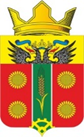 АДМИНИСТРАЦИЯ ИСТОМИНСКОГО СЕЛЬСКОГО ПОСЕЛЕНИЯАКСАЙСКОГО РАЙОНА РОСТОСВСКОЙ ОБЛАСТИРАСПОРЯЖЕНИЕ28.04.2022                                          х. Островского                                   № 83О внесении изменений в план реализациимуниципальной программы Истоминского сельского поселения «Социальная поддержка граждан» на 2022 год. В соответствии с постановлением Администрации Истоминского сельского поселения от 01.08.2018 № 166 «Об утверждении Порядка разработки, реализации и оценки эффективности муниципальных программ Истоминского сельского поселения», постановлением Администрации Истоминского сельского поселения от 22.10.2018 № 233 «Об утверждении Перечня муниципальных программ Истоминского сельского поселения»,- 1. Внести изменения в план реализации муниципальной программы «Социальная поддержка граждан» Истоминского сельского поселения на 2022 год, согласно приложению.3. Настоящее распоряжение подлежит размещению на официальном сайте Администрации Истоминского сельского поселения и опубликованию в периодическом печатном издании Истоминского сельского поселения «Вестник».3. Контроль за выполнением настоящего распоряжения возложить на заместителя главы Администрации Истоминского сельского поселения Аракелян И.С.Глава АдминистрацииИстоминского сельского поселения 		                              Д.А. КудовбаРаспоряжение вноситСтарший инспектор АдминистрацииИстоминского сельского поселения						Приложение к распоряжению АдминистрацииИстоминского сельского поселенияот 28.04.2022 года № 83План реализации муниципальной программы Истоминского сельского поселения«Социальная поддержка граждан» на 2022 годГлава Администрации Истоминского сельского поселения                                                                    Д.А. Кудовба№ п/пНомер и наименованиеОтветственный 
 исполнитель, соисполнитель, участник  
(должность/ ФИО) <1>Ожидаемый результат (краткое описание)Плановый 
срок    
реализации Объем расходов, (тыс. рублей) <2>Объем расходов, (тыс. рублей) <2>Объем расходов, (тыс. рублей) <2>№ п/пНомер и наименованиеОтветственный 
 исполнитель, соисполнитель, участник  
(должность/ ФИО) <1>Ожидаемый результат (краткое описание)Плановый 
срок    
реализации всегобюджетсельского поселениявнебюд-жетные
источники123456781.Подпрограмма 1 «Социальная поддержка отдельных категорий граждан»Заместитель главы Администрации Истоминского сельского поселенияXX352,2352,20,02.Основное мероприятие 1.1 Выплаты государственной пенсии за выслугу лет                  Заместитель главы Администрации Истоминского сельского поселенияДополнительное материальное обеспечение отдельных категорий пенсионеров31.12.2022 года.352,2352,20,03Основное мероприятие 1.2 Выплата единовременного пособия за полные годы стажа при увольнении на пенсиюЗаместитель главы Администрации Истоминского сельского поселенияВыплата единовременного пособия при выходе на пенсию01.01.2022года0,00,00,0